Abrechnung von Mittagessen 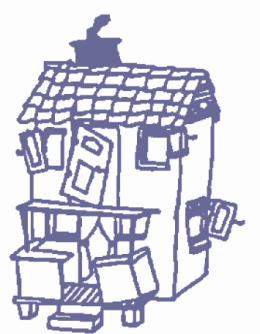        zu Corona-Zeiten 30.04.2020Liebe Eltern der Mittagskinder, auf Wunsch des Elternrates, haben wir uns in Absprache mit der Rechnungsstelle und Grotegut darauf geeinigt, bis auf Widerruf, eine tägliche Abrechnung  des Essens möglich zu machen. Dieses wird weiterhin mit 2,75€ berechnet.Bitte kreuzen Sie auf der unteren Liste an, an welchen Tagen Ihr Kind am Essen teilnimmt und ob Sie ein warmes Essen bestellen möchten oder ein Brot mitgeben.  Wir werden Ihnen zu Beginn jeder neuen Woche einen weiteren Zettel mitgeben, so dass Sie Ihren Bedarf aktuell anpassen können.  Die Essenmeldung muss von allen Eltern bis spätestens donnerstags abgegeben werden. Wird dieses vergessen, wird für Ihr Kind in der kommenden KW kein Essen bestellt. Die Menge der bestellten Essen werden für jede Familie  am Ende des Monats  zusammengerechnet und vom Kreiskirchenamt per Lastschrift abgebucht. Über die Summe werden Sie von uns Informiert. Falls Sie einen Dauerauftrag nutzen, achten Sie bitte selbst auf die geänderten Beträge. Der Essenbeitrag von April 2020 wurde bereits rückerstattet. Die zwei noch ausstehenden Wochen vom März werden in den nächsten Tagen ebenfalls zurück überwiesen.Liebe GrüßeKirsten Rinne-------------------------------------------------------------------------------------------------------------Anmeldung zum Mittagessen in der  20. KW  –   Bitte bis Donnerstag abgeben!Mein Kind	 : 	_____________________________nutzt die Notgruppe in der Villa Kunterbunt an folgenden Tagen: Datum, UnterschriftMontagDienstagMittwochDonnerstagFreitagBetreuungszeitWarmes EssenButterbrot